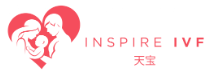 Data Subject Right Request FormYou have rights as a data subject regarding the processing of your personal data under the Personal Data Protection Act, B.E. 2562 (“Personal Data Protection Act"), and we respect your privacy and we will address your concerns appropriately.You can exercise your rights by filling in the details in this request and marking “X” in the blanks and submitting this request in person or by authorization to INSPIRE IVF COMPANY LIMITED and/or by electronically to electronic mail (e-mail) dpo@inspireivf.com		Requestor’s InformationAre you the Data subject? I am the data subject submitting the request myself  Data subject representative submissionThe relationship of the data subject with the Company Customer			 Partner		 Service Provider/Distributor Visitor 			 Website user 	 Employee/Applicant Others (Please specify)…………………….Details of RequestAttachmentsI have thoroughly read and understood the contents of this request and confirm that the information given to the Company is true and correct.You understand that verification of authority, identity, and residence is necessary to consider the exercise of the rights you have requested. If you provide erroneous information with dishonest intent, you may be prosecuted by the law and the company may request additional information from you for such verification to proceed according to the rights of data subject of the personal data you request. The Company will continue to perform as accurately and completely as possible.Disclaimer of the Company as a data controllerTo comply with the law The Company may need to deny your request. If the following cases occur(1) You cannot demonstrate that the requester is the owner of the Personal Data or has the authority to submit such request.(2) Such request is unnecessarily requested, for example, if the requester has no right to delete the personal data held by the Company, etc.(3) Such requests are superfluous requests, such as requests of the same nature or with the same content repeated without justifiable cause.(4) The storage of personal data is for the purpose of exercising freedom of expression or is for historical documenting purposes, in public archives, or in relation to the research study or statistics, which have provided appropriate protection measures to protect the rights and freedoms of the data subjects or it is necessary for the performance of duties in carrying out missions for the public interest of the Company or the use of government powers assigned to the Company or it is the collection of sensitive personal data (Sensitive Data) that is necessary for the performance of legal duties to achieve preventive medicine purposes, occupational medicine, public health benefits under Section 26 (5) (a) and (b) of the Personal Data Protection Act B.E. 2562(5) The storage of personal data is to establish legal claims, compliance with or exercising legal claims or raising against legal claims or to comply with the lawNormally, you will not be charged for processing your request. However, if it appears clearly that your request is unreasonable, or requests that are more than necessary The Company may charge you reasonable expenses in exercising your rights. After considering the reasons for requesting according to your rights already The Company will notify you of the results of consideration and take relevant actions without delay (except for the processing of the request to exercise the right to access personal data that will be processed within 30 days from the date of request).Acknowledgment and ConsentYou have thoroughly read and understood the contents of this request and certify that the above information is true and correct, including acknowledging that the Company may contact you at the contact details provided above to ask for more information in order to complete your request correctly and completely And the Company reserves the right to refuse your request in some cases required by law or in the event that you are unable to provide evidence supporting the request to the company (if any). In this regard, you have signed as evidence.Remarks* In case you submit a request to exercise the right to withdraw consent will not affect the collection, use, disclosure of Personal data that have already been processed on that basis. However, withdrawing your consent may affect the receipt of information, offers of goods, services or products or any other actions regarding the consent to which you have revoked.Given Name – Family Name:Address:Phone number:E-mail:Request for Withdrawal/objection/suspension of Consent Access/Reception of a copy/ Disclosure of source of the acquired Personal Data Transfer of Personal Data Erasure of Personal Data Revision and updating Personal Data Restrict the use of Personal Data Objection to Personal Data processingDetails of requestThis will be helpful should you give us details of this Request as much as possible so that our staff can proceed with your Request accordingly and without any delay.Reason of the requestData Subject shall have evidence identifying that this Request is true to the best of his/her knowledge, by attaching the following identification document(s): Thai National Identification Card Driver License Passport/Travel Document others (please specify)Signature  ___________________________________Date ____________________________________